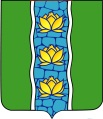 СОБРАНИЕ ДЕПУТАТОВ КУВШИНОВСКОГО РАЙОНАРЕШЕНИЕОб утверждении Схемы избирательных округов В соответствии со статьей 18 Федерального закона от 12.06.2002 № 67-ФЗ                     «Об основных гарантиях избирательных прав и права на участие в референдуме граждан Российской Федерации», со статьей 15 «Избирательного кодекса Тверской области» от 07.04.2003 № 20-ЗО, статьями 13 и 25 Устава муниципального образования «Кувшиновский район» Тверской области Собрание депутатов Кувшиновского районаРЕШИЛО:1. Утвердить Схему избирательных округов для проведения выборов депутатов Собрания депутатов муниципального образования «Кувшиновский район» Тверской области в 2019-2028 годах (приложение).2. Настоящее решение вступает в силу со дня его официального опубликования в общественно-политической районной газете «Знамя».Глава Кувшиновского района					И.Б. АввакумовСхема избирательных округов, образуемых для проведения выборов депутатов 
Собрания депутатов муниципального образования «Кувшиновский район» Тверской области в 2019-2028 годах Зарегистрировано на территории муниципального образования по состоянию на 01.07.2018 г. избирателей  – 11903Число замещаемых мандатов – 15 (мажоритарная избирательная система относительного большинства)Организующая избирательная комиссия – территориальная избирательная комиссия Кувшиновского района (172110, Тверская обл., Кувшиновский район, г. Кувшиново, ул. Советская, д.33)17.04.2019 г.№247г. КувшиновоПриложение к решению Собрания депутатов Кувшиновского районаот 17.04.2019 № 247№ 
п/пНаименование 
и № округаЧисло замещаемых мандатовОписание избирательного округа (перечень входящих в пятимандатный избирательный округ территорий городского и сельских поселений Кувшиновского района)Число избирателей на 01.07.2018Наименование и адрес избирательной комиссии№ № УИК1Кувшиновский пятимандатный избирательный округ № 1 5Территорию и границы округа составляют: - часть территории городского поселения г.Кувшиново:Улицы: Белинского, Береговая, Горячева, Космонавтов, Красногвардейская, Молодежная, Набережная, Негочанская, Ожегова, Озерная, Октябрьская, Рыбацкая, Семашко, Укромная, Хрустальная, Школьная, 1–ая Заречная, 1-ая Каменная, 1–ая Набережная, 2–ая Заречная;Улицы: пер. Первомайский, Володарского, Горького, Жуковского, К. Маркса, Лермонтова, Матросова, Морозовка, Первомайская, Радищева, Чайковского, Челюскинцев, Чкалова, Энгельса, Юбилейная, 8–е Марта;Улицы: пер. Полевой, Т-во «Садовод-любитель» филиал «Заря», Гагарина, Декабристов, Дорожная, Жданова, Калинина, Кирова, Красная Заря, Мелиораторов, Механизаторов, Мира, Новая, Полевая, Правды, Пригородная, Садовая, Светлая, Северная, Толстого, Чернышевского;Улицы: пер. Зеленый, Баховка, Березки, Дальняя, Западная, Зеленая, Комсомольский парк, Красная Поляна, Луговая, Песчаная, Свободная, Совхозная, Фабричная, Центральная, Шоссейная, Гражданская с д. 64 по д. 82, с д. 57 по д. 65.4040Территориальная избирательная комиссия Кувшиновского района (172110, Тверская обл., Кувшиновский район, г. Кувшиново, ул. Советская, д.33)486, 488, 489, 4942Кувшиновский пятимандатный избирательный округ № 2 5Территорию и границы округа составляют: - часть территории городского поселения г. г.Кувшиново:Улицы: Агрономическая, Войкова, Воровского, Д. Бедного, Дзержинского, Загорского, Красноармейская, Партизан, Пролетарская, Советская, 2-Агрономическая;Улицы: Пионерский бульвар: №№ д. 2, 4, 6, 8, 10, 14. пер. Маяковского, пер. Суворова, Болотная, Ломоносова, Маяковского, Урицкого;Улицы: Пионерский бульвар: №№ д. 1, 3, 5, 7, 9, Коммунальная;Улицы: Бумажников, Пушкина, Ленина, Профессора Старикова, Ершова, Ивановская, Южная;Улицы: Ст. Разина, Экономическая, Рабочая, Строителей, Железнодорожная, Дачная, Кирпичная, Хвойная, Лесорубов, Лесная, Гражданская с д. 1 по д. 55, с д. 2 по д. 62.3987Территориальная избирательная комиссия Кувшиновского района (172110, Тверская обл., Кувшиновский район, г. Кувшиново, ул. Советская, д.33)487, 490, 491, 492, 4933Кувшиновский пятимандатный избирательный округ № 3 5Территорию и границы округа составляют:- часть территории городского поселения г.Кувшиново:Улица: Савино- Могилевское сельское поселение;- Прямухинское сельское поселение;- Сокольническое сельское поселение;- Тысяцкое сельское поселение.3876Территориальная избирательная комиссия Кувшиновского района (172110, Тверская обл., Кувшиновский район, г. Кувшиново, ул. Советская, д.33)495, 496, 497, 498, 499, 500, 501, 502, 503, 504, 505, 506, 507